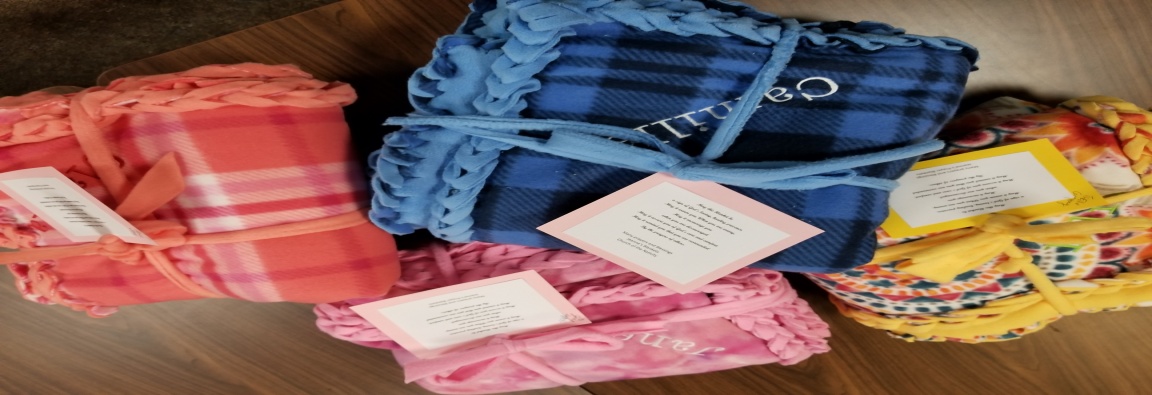 Jeanne's Prayer Blanket Order FormYour Name:Your Phone:Your Email Address:Name of Blanket Recipient:  All blankets will be embroidered with the person’s first namePlease circle one:	Male 			FemalePlease circle one:  	Child 			AdultBlankets being requested for registered parishioners are at no cost. For those blankets being requested for non-parishioners, we ask for a donation of $25 to cover cost of fabric. If you would like your blanket mailed, there is an additional box/mailing fee of $12. Address of Recipient:  If we are mailing on your behalfMake checks payable to: Church of the Nativity, 180 Ridge Road, Fair Haven, NJ 07704